.Intro: 8 Counts, Start at approx 6 secsSEC 1 Back Rock, ¼ Side, Back Rock, ½ Back, Back Rock, Sweep, Step, Sweep, Cross, Side, ⅛ TogetherSEC 2 Walk, Walk, ⅛ Side Rock Cross, ½ Hinge Turn, Cross, Side, ¼ SideSEC 3 ½ Diamond, ⅛ Walk, Walk, Step, ⅝ PivotSEC 4 Nightclub Basic, Nightclub Basic, ¼ Step, ¼ Side Lunge, ¼ Recover, ½ BackTag: At the end of Walls 2 & 5Reverse Rocking ChairHold On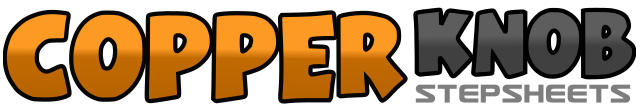 .......Count:32Wall:4Level:Intermediate.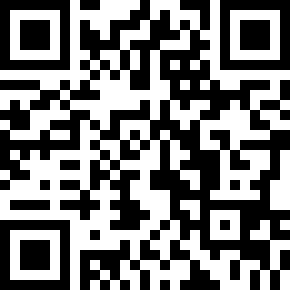 Choreographer:Fred Whitehouse (IRE) - April 2022Fred Whitehouse (IRE) - April 2022Fred Whitehouse (IRE) - April 2022Fred Whitehouse (IRE) - April 2022Fred Whitehouse (IRE) - April 2022.Music:Hold On (feat. Lauren Weintraub) - Brandon RayHold On (feat. Lauren Weintraub) - Brandon RayHold On (feat. Lauren Weintraub) - Brandon RayHold On (feat. Lauren Weintraub) - Brandon RayHold On (feat. Lauren Weintraub) - Brandon Ray........1-2&Rock right back, recover weight onto left, turn ¼ left step right to right (9:00)3-4&Rock left back, recover weight onto right, turn ½ right step left back (3:00)5-6Rock right back, recover weight onto left sweeping right from back to front7Step right forward sweeping left from back to front8&1Cross left over right, step right to right, turn ⅛ left step left beside right (1:30)2-3Step right forward, step left forward4&5Turn ⅛ left rock right to right, recover weight onto left, cross right over left (12:00)6-7Turn ¼ right step left back, turn ¼ right step right to right (6:00)8&1Cross left over right, step right to right, turn ¼ left step left to left (3:00)2&3Turn ⅛ left step right forward, step left forward, turn ⅛ left step right to right (12:00)4&5Turn ⅛ left step left back, step right back, turn ⅛ left step left to left (9:00)6-7Turn ⅛ left step right forward, step left forward (7:30)8&Step right forward, pivot ⅝ left transferring weight onto left (12:00)1-2&Step right to right, step left beside right, cross right over left3-4&Step left to left, step right beside left, cross left over right5Turn ¼ right step right forward (3:00)6-7Turn ¼ right lunge left to left, turn ¼ right recover weight onto right (9:00)8Turn ½ right step left back (3:00)1-2Rock right back, recover weight onto left3-4Rock right forward, recover weight onto left